ROD 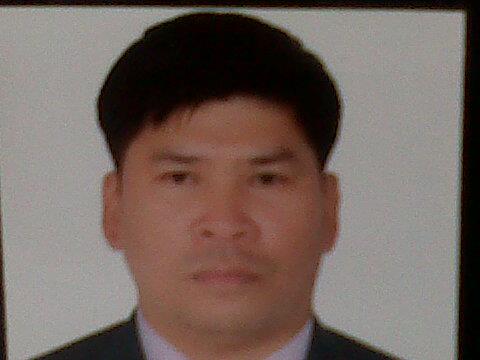 C/o-Contact No +97153718643Email Address: rod.341516@2freemail.com    POSITION APPLIED: Sous ChefCAREER OBJECTIVES	To use my skills and knowledge in the best possible way for achieving the company’s goal.WORKING EXPERIECESKITCHEN CHEF DE PARTIEAZADEA COMPANY		          PAUL BOULANGERIE RESTAURANT (KSA)(November 2014 – PRESENT)    Assist and support the Executive Sous Chef     Central Kitchen Chef De PartieIncharged    Preparing Soups,Sauces,Dressings,Chef special,    And salads,sandwiches,Pasta,Full menu PrductionMeat,Poultry,Fish,ResponsibilitiesHandled different department with high standard based on brand.Handled concerned in the kitchen and ensured that all kitchen work is completed within the timeless.Observing high quality of serving standard procedure for every function.Conducted and monitoring desired temperature of various items, proper storing and distributing of all raw materials.Focused on doing validity of all ingredients in terms of appearance, and expiration which is very high spot for every brand.Providing products production from head chef advised to ensure the number of pieces, freshness and high quality of items.>         Perform Product InventoryCHEF DE PARTIE NORWEGIAN CRUISE LINE (MIAMI BAHAMAS)October 2013 to 2014(BISTRO FRENCH RESTAURANT)To perform a variety of Duties in the preparation of various  Food product.To make sure the following recipes or product direction for preparing seasoning, cookingTasting, carving, in high Professional service.Serving and monitoring all hot and cold temperature.Assuring Live Station and Buffet Area breakfast & LunchTaking daily order and suggesting special of the Day.Always assuring the highest quality of Service.Serving Volume of the Guest on Board, in daily Routine.              DEMI CHEF DE PARTIE	ROYAL CATERING ABU DHABI (UAE)			(JULY 2011– AUGUST 2013)Ordering Product in Daily basisReceiving all dry and wet deliveries for the next day ServiceMaking sure that all deliveries, especially meat and vegetable product are in hotel standard.Cooking daily basis from continental cuisineObserving hotel standard and HACCP ProcedureCOMMIS 3                     	JUMIERAH BEACH HOTEL (UAE)			(MAY 2008 – APRIL 2011)		Cooking daily menus to Far Asian and Asian CuisinePreparing daily function set up buffet in all area.GENERAL COOK                    	ABU DHABI NATIONAL HOTEL COMPASS (UAE)			(APRIL 2005 – APRIL 2008)		Cooking Daily Menu as company standardMonitoring Display Food items are in good conditionOUTLETL COOK                    	GOLDILOCKS BAKED SHOP(2000 - 2005)		Responsible for displaying Company products,Cooking and heating all kitchen finish product came from main kitchen.Making sure that all Product are all in Company standardDecorating Cakes as guest request EDUCATIONAL ATAINMENTCEBU TECHNICAL SCHOOL    						GENERAL RADIO COMMUNICATION OPERATORCEBU CITY PHILLIPPINES (1990 to 1996)SECONDARY                       CLARIN NATIONAL HIGH SCHOOL(1986 to 1990)PRIMARY                             CLARIN ELEMENTARY SCHOOL(1980 to 1986)AWARDS & CERTIFICATESBOECKER CERTIFICATE                                 LEVEL 2 AWARD IN FOOD SAFETY  (BASIC FOOD HYGIENE (05/07/2015)CULINARY CERTIFICATE           JUMEIRAH BEACH HOTEL (UAE)  SEPTEMBERTO DECEMBER 2010CREW OF THE MONTH                                 JUMEIRAH BEACH HOTEL BON BARISTA                                                BARISTA LEVEL 2011 (UAE)CERTIFICATE OF SERVICE                            JUMEIRAH BEACH HOTEL(2008 TO 2011)UAECROSS TRAINING CERTIFICATE                  LATITUDE KITCHEN FOOD AND BEVERAGE(2010 UAE)CREATING MEMORABLE EXPERIENCE       JUMEIRAH BEACH HOTEL TRAINING PROGRAMMECERTIFICATE OF APPRECIATION                ADNH COMPASS (ABUDAHABI)CERTIFICATE OF EMPLOYEMENT              ROYAL CATERING (2011 TO 2013)CERTIFICATE ON BOARD                             NORWEGIAN CRUISE LINE 7665 CORPORATE CENTER DRIVE MIAMI, FL 33126 (2013 TO2014)SKILLSCooking Continental cuisine	Cooking French cuisine (soup, sauces, dressing, Plating and presentation)Excellent in Operating Machines – Oven, Mixer, Shelter, Fryer, griller, Dish playing BainMari) Cooking Asian cuisineMS Office Application Software Proficient SEMINARS ATTENDED		Banquet basic trainingSecurity Awareness TrainingBasic First Aid Refreshment TrainingFire Fighting TrainingCrowd ManagementSTCW 78 Basic Safety Training PERSONAL DATABirthdates			December 14 1973Sex				MaleCitizenship			FilipinoReligion			Roman CatholicHeight				5’6”Weight				74 kilosCivil Status	MarriedPASSPORT DETAILS   :             UPON REQUESTREFERENCES              :             UPON REQUESTROD 